Утверждаю:Директор МКУ КДО «Родники»Козловского сельсоветаПанова Н.С.____________Отчет о проведенных мероприятиях к  Году педагога и наставника в России.МКУ КДО «Родники» Козловского сельсовета Барабинского района Новосибирской областиза  2023 год2023 год объявлен Годом педагога и наставника в  России.                                                             Миссия Года- признание особого статуса педагогических работников,в том числе    выполняющих наставническую деятельность.Роль педагога в наше время велика как никогда.               Козловский ЦСДКВ рамках Года педагога и наставника в  России,  в Козловском ЦСДК был оформлен стенд. В рамках года педагога и наставника в России, 24 июня в Козловском ЦСДК состоялось торжественное мероприятие, посвященное празднованию 60-летия Козловской школы.Сегодня школа, как и много лет назад, живет яркой и насыщенной жизнью, дает достойные качественные знания, проводит интересные мероприятия, воспитывает в учениках любовь к малой родине, к своей стране.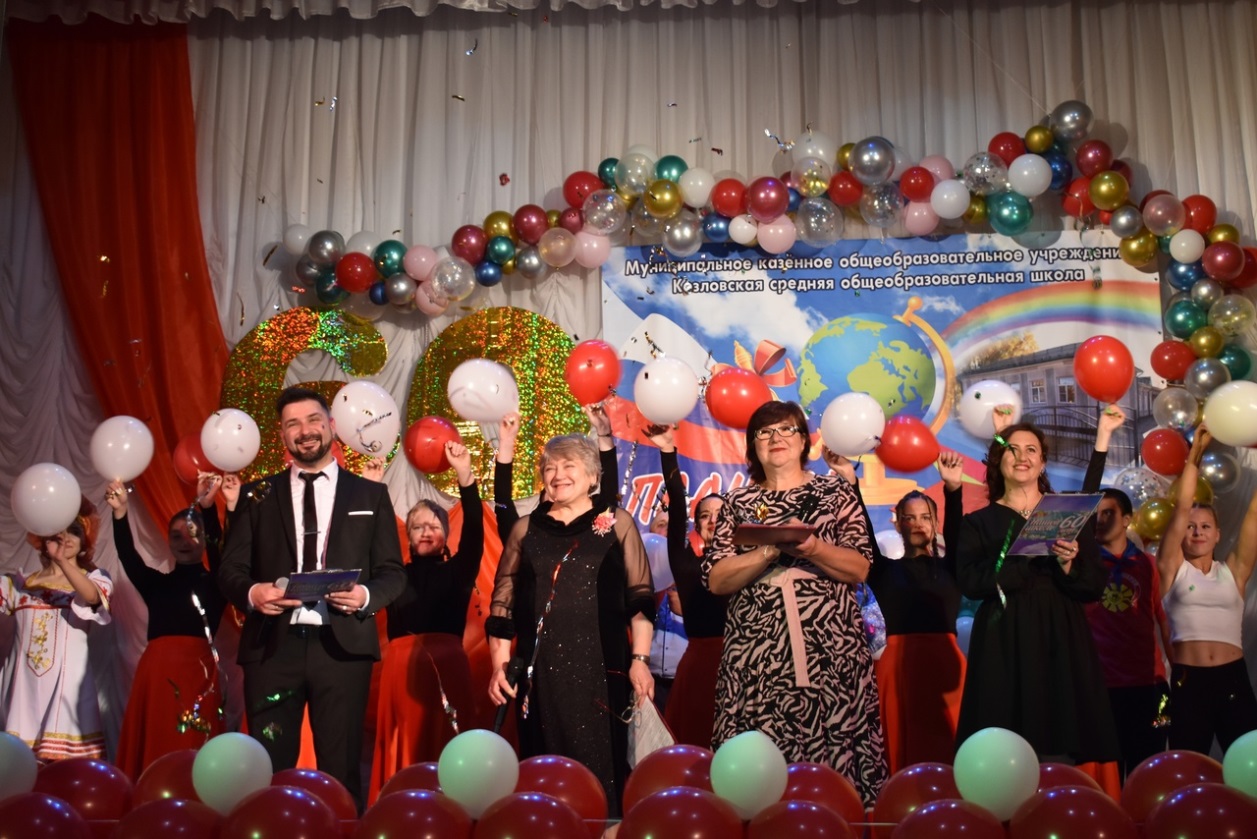 05 октября специалисты  Козловского ЦСДК поздравили коллектив Козловской СОШ с  профессиональным праздником - Днем учителя.  26 ноября - В год педагога и наставника специалисты Козловского  ЦСДК  поздравили учителей, находящихся на заслуженном отдыхе с праздником -  День Матери.Арисовский с/кВ рамках Года педагога и наставника  в Арисовском СК в фойе был оформлен информационный стенд  «Год педагога и наставника».19 апреля в Арисовской сельской библиотеке в рамках Года педагога и наставника провели для читателей литературныйкиночас«Большая перемена.Образ учителя в литературе и кино». 5 октября в Арисовском СК провели поздравительную акцию «От бога - профессия педагога». С профессиональным праздником поздравили учителя начальных классов Игнатович Евгению Владимировну, педагога с большим опытом работы. Пензинский с/кВ рамках Года педагога и наставника в  Пензинском СК в фойе оформлен  информационный стенд «Год педагога и наставника»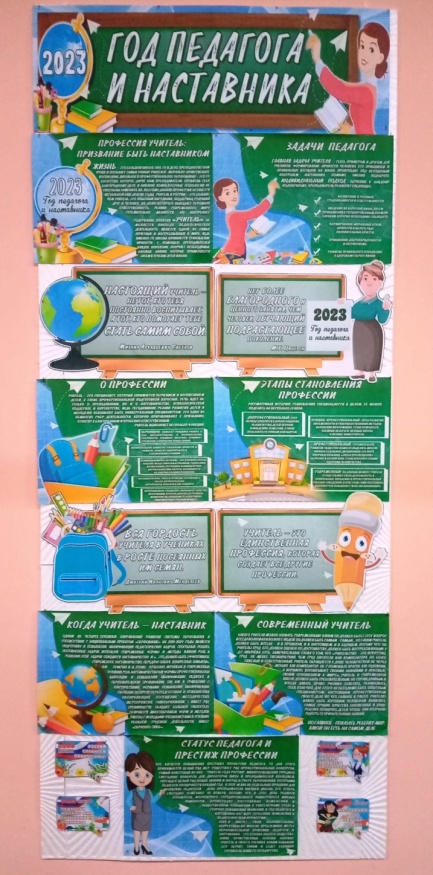 В преддверии Международного женского дня 8 марта поздравили учителей, находящихся на заслуженном отдыхе "Вам, любимые!" 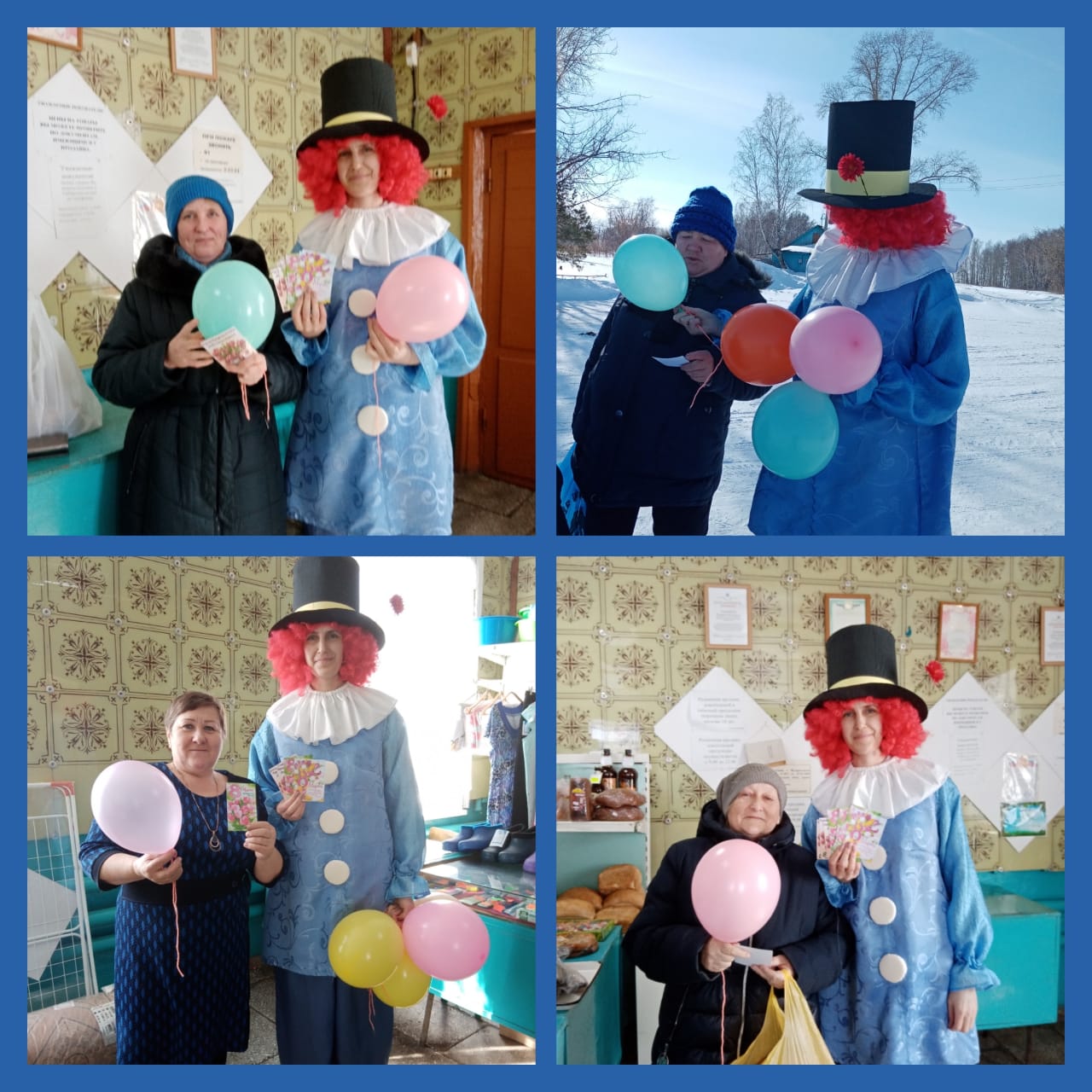 Визит-поздравление учителей на дому.
5 октября ежегодно в нашей стране отмечается профессиональный праздник педагогов. В этот день принято поздравлять тех, кто, не жалея сил, нервов и времени, дает знания детям, говорить им «спасибо» за нелегкий труд и, конечно, дарить подарки. В этот день работники клуба совместно с детьми посетили на дому учителей и вручили памятные сувениры.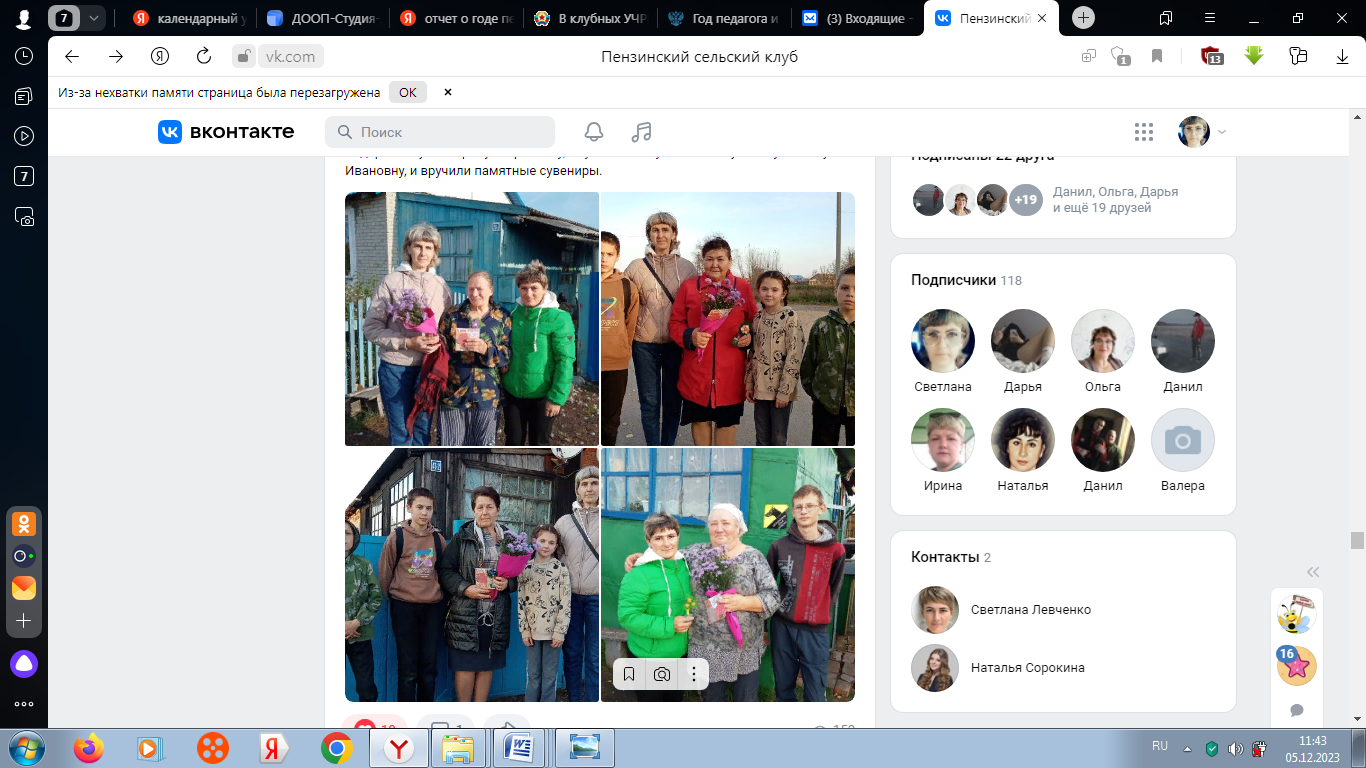 В рамках Всероссийской акции «Любимой маме», приуроченной
к празднованию Дня матери, специалисты Пензинского СК поздравили педагога  открыткой-свитком с самыми тёплыми пожеланиями.
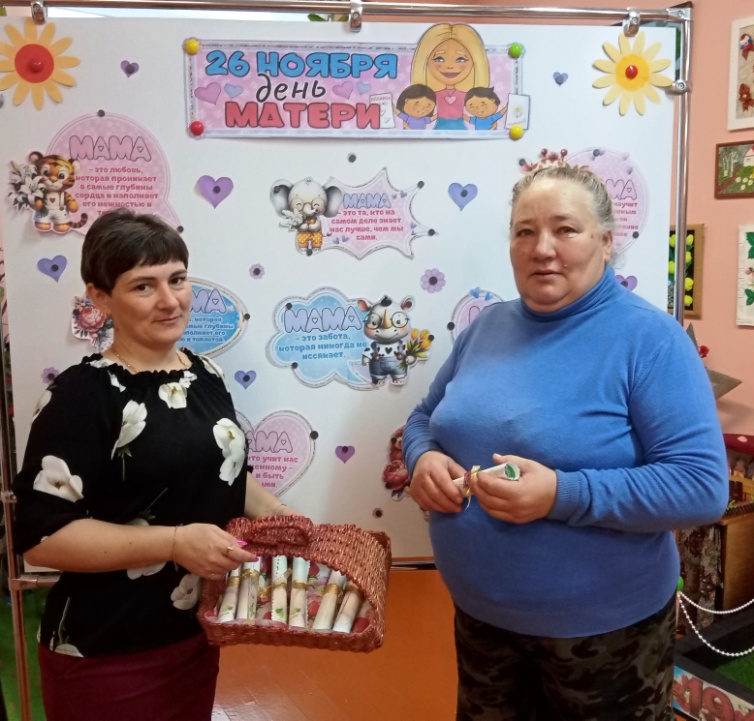 